В соответствии с пунктом 5 части 1 статьи 15 Федерального закона от 06.10.2003 № 131–ФЗ «Об общих принципах организации местного самоуправления в Российской Федерации», частью 5 статьи 179.4 Бюджетного кодекса Российской Федерации, руководствуясь Уставом Верхнеландеховского муниципального  района в целях регулирования бюджетных правоотношений, Совет Верхнеландеховского муниципального районаР Е Ш И Л:1.Внести в решение Совета Верхнеландеховского муниципального района  от 18.12.2013 № 28 «О муниципальном дорожном фонде Верхнеландеховского муниципального района»  следующие  изменения и дополнения:В приложении к решению:статью 2 дополнить пунктом 2.4 следующего содержания:«2.4. Объем бюджетных ассигнований муниципального дорожного фонда подлежит корректировке в очередном финансовом году с учетом разницы между фактически поступившими в отчетном финансовом году и прогнозировавшимся при его формировании объемом доходов районного бюджета, установленных пунктом 2.1 настоящего Порядка.»;2) пункт 3.1 статьи 3 изложить в новой редакции:«3.1. Бюджетные ассигнования муниципального дорожного фонда направляются на финансовое обеспечение деятельности:1) по проектированию, строительству, реконструкции автомобильных дорог общего пользования местного значения;2) по капитальному ремонту, ремонту и содержанию автомобильных дорог общего пользования местного значения;3) по ликвидации чрезвычайных ситуаций на автомобильных дорогах общего пользования местного значения;4) по инвентаризации, паспортизации, диагностике, и обследованию автомобильных дорог общего пользования местного значения, оформлению прав собственности Верхнеландеховского муниципального района на автомобильные дороги общего пользования местного значения и земельные участки, на которых они расположены;5) средства муниципального дорожного фонда могут быть предусмотрены на погашение задолженности по бюджетным кредитам, полученным муниципальным районом из бюджетов бюджетной системы Российской Федерации на строительство (реконструкцию), капитальный ремонт, ремонт и содержание автомобильных дорог общего пользования, и на осуществление расходов по обслуживанию долговых обязательств, связанных с использованием указанных кредитов, а также на предоставление бюджетных кредитов и иных межбюджетных трансфертов из районного бюджета бюджетам поселений на строительство (реконструкцию), капитальный ремонт, ремонт и содержание автомобильных дорог общего пользования местного значения, а также капитального ремонта и ремонта дворовых территорий многоквартирных домов, проездов к дворовым территориям многоквартирных домов;6) по привлечению экспертов, экспертных организаций к проведению экспертизы результатов, предусмотренных муниципальными контрактами на поставку товаров, выполнение работ, оказание услуг в сфере осуществления дорожной деятельности в отношении автомобильных дорог общего пользования местного значения, на основании муниципальных контрактов, заключенных в соответствии с Федеральным законом от 05.04.2013 № 44-ФЗ «О контрактной системе в сфере закупок товаров, работ, услуг для обеспечения государственных и муниципальных нужд»;7) по исполнению переданных полномочий поселений, входящих в состав Верхнеландеховского муниципального района, в соответствии с заключенными соглашениями;8) на оплату задолженности прошлых лет по заключенным муниципальным контрактам и договорам;9) на оплату налогов и прочих обязательных платежей в части дорожного хозяйства.»;3) в пункте 3.4 слово «субсидий» заменить словами «иных межбюджетных трансфертов».2.Настоящее решение вступает в силу со дня его официального обнародования в соответствии с Уставом Верхнеландеховского муниципального района  и распространяется на правоотношения, возникшие    с 1 января 2014 года.Глава Верхнеландеховского 	муниципального района                                                  Г.Н.ФРОЛОВА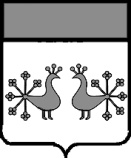 Ивановская областьВерхнеландеховский муниципальный районСОВЕТ ВЕРХНЕЛАНДЕХОВСКОГО МУНИЦИПАЛЬНОГО РАЙОНАпятого созываИвановская областьВерхнеландеховский муниципальный районСОВЕТ ВЕРХНЕЛАНДЕХОВСКОГО МУНИЦИПАЛЬНОГО РАЙОНАпятого созываИвановская областьВерхнеландеховский муниципальный районСОВЕТ ВЕРХНЕЛАНДЕХОВСКОГО МУНИЦИПАЛЬНОГО РАЙОНАпятого созываИвановская областьВерхнеландеховский муниципальный районСОВЕТ ВЕРХНЕЛАНДЕХОВСКОГО МУНИЦИПАЛЬНОГО РАЙОНАпятого созываИвановская областьВерхнеландеховский муниципальный районСОВЕТ ВЕРХНЕЛАНДЕХОВСКОГО МУНИЦИПАЛЬНОГО РАЙОНАпятого созываИвановская областьВерхнеландеховский муниципальный районСОВЕТ ВЕРХНЕЛАНДЕХОВСКОГО МУНИЦИПАЛЬНОГО РАЙОНАпятого созываИвановская областьВерхнеландеховский муниципальный районСОВЕТ ВЕРХНЕЛАНДЕХОВСКОГО МУНИЦИПАЛЬНОГО РАЙОНАпятого созываР Е Ш Е Н И ЕР Е Ш Е Н И ЕР Е Ш Е Н И ЕР Е Ш Е Н И ЕР Е Ш Е Н И ЕР Е Ш Е Н И ЕР Е Ш Е Н И Еот26.08.2015г№14пос. Верхний Ландехпос. Верхний Ландехпос. Верхний Ландехпос. Верхний Ландехпос. Верхний Ландехпос. Верхний Ландехпос. Верхний ЛандехО внесении изменений и дополнений в решение Совета Верхнеландеховского муниципального района от 18.12.2013 № 28 «О муниципальном дорожном фонде Верхнеландеховского муниципального района»